Дипломатическая конференция по принятию нового акта Лиссабонского соглашения об охране наименований мест происхождения и их международной регистрацииЖенева, 11 – 21 мая 2015 г.ИСПРАВЛЕНИЕ К ДОКУМЕНТУ LI/DC/INF/1подготовлен СекретариатомПункт 16 документа LI/DC/INF/1 изложить в следующей редакции:«К услугам делегатов будут предоставлены компьютеры с доступом к Интернету и сетевым принтером, установленные в интернет-комнатах на первом этаже Нового конференц-зала и на антресольном этаже Главного здания ВОИС (комната  AB 1.11),.  Кроме того, несколько компьютеров с доступом к Интернету установлены в Библиотеке ВОИС в Новом здании организации (NB) и позади сувенирной стойки ВОИС (на первом этаже Главного здания ВОИС)».[Конец документа]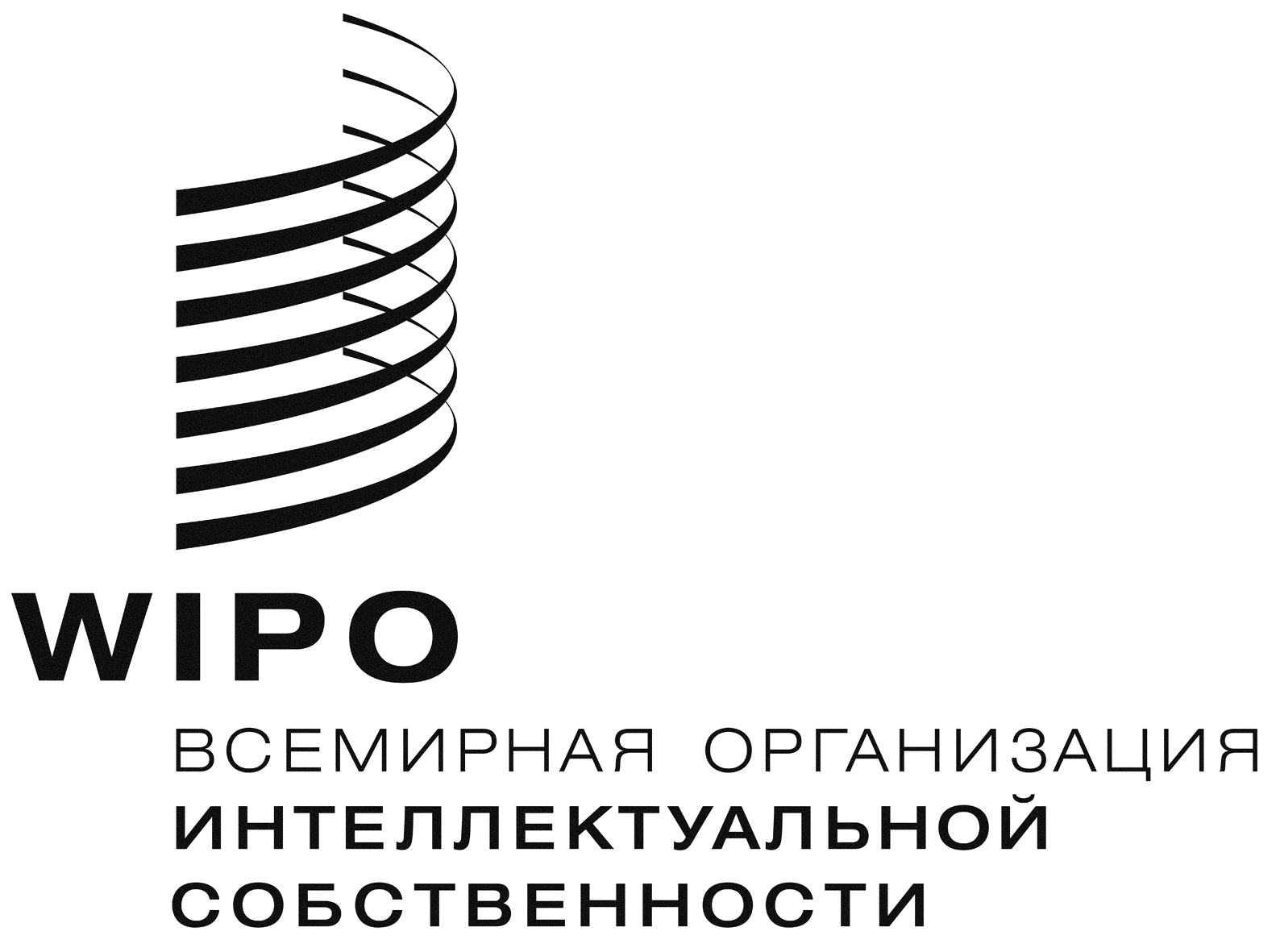 RLI/DC/INF/1 Corr.  LI/DC/INF/1 Corr.  LI/DC/INF/1 Corr.  оригинал:  английскийоригинал:  английскийоригинал:  английскийдата: 8 мая 2015 г.дата: 8 мая 2015 г.дата: 8 мая 2015 г.